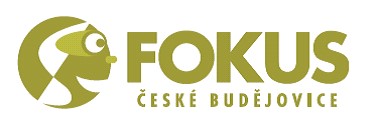 PROGRAM DENNÍCH AKTIVIT -DUBEN 2018- Úterý 3.4.                                  Kafemlének                  9:00 – 12:00                  	  Středa 4.4.	                                 Příprava záhonu na jaro                      9:00 – 12:00 	  Čtvrtek 5.4. 	                              Ranní jóga / Dobrý hrnec – čočka s vajíčkem a párkem9:00 – 12:00 	 …  Úterý 10.4. 	                              Angličtina / Turnaj ping pong.     Možná bude i překvapení…..9:00 – 12:00                  Středa 11.4.                             Skupina s Agátou    9:00 – 12:00 	 Čtvrtek 12.4. 	                           Ranní jóga / Dobrý hrnec – polévka dršťková z hlívy a Barunky Valašské frgále…  Úterý 17.4.                              Výlet na „Ptáčák“ celodenní- buřty nebo něco na opečení sebou (sraz v 9.00 hod ve Fokusu)9:00 – 12:00 	 	 Středa 18.4.                             Filmový klub- vybírá Jana 9:00 – 12:00 	 Čtvrtek 19.4.                           Ranní jóga / Dobrý hrnec- Žampionová omáčka s rýží9:00 – 12:00 …  Úterý 24.4. 	                                Angličtina / Turnaj v šipkách9:00 – 12:00 	 	 Středa 25.4. 	                              Přednáška o zdravé výživě s Danielou / Příprava zdravého pokrmu9:00 – 12:00 Čtvrtek 26.4.                              Ranní jóga / Dobrý hrnec – Zapečené těstoviny	   	 	 	 	 	…  30.4. se v českobudějovickém Fokusu na Novohradské staví májka!!!!! Začínat se bude v 16.00 hod., končit cca kolem 19.00 hod.